CHAPTER 424MANDATORY ZONING AND SUBDIVISION CONTROL§4811.  Shoreland areas(REPEALED)SECTION HISTORYPL 1971, c. 535 (NEW). PL 1971, c. 622, §50 (AMD). PL 1973, c. 564, §1 (AMD). PL 1983, c. 458, §2 (AMD). PL 1985, c. 60 (AMD). PL 1985, c. 481, §A23 (RP). PL 1985, c. 737, §A23 (RP). §4811-A.  Definitions(REALLOCATED FROM TITLE 38, SECTION 436)SECTION HISTORYPL 1973, c. 564, §2 (NEW). PL 1983, c. 458, §3 (RPR). PL 1983, c. 796, §3 (AMD). PL 1985, c. 481, §A24 (RAL). §4811-B.  Significant river segments identified(REALLOCATED TO TITLE 38, SECTION 43)SECTION HISTORYPL 1983, c. 458, §4 (NEW). PL 1985, c. 481, §A25 (RAL). §4812.  Municipal control(REPEALED)SECTION HISTORYPL 1971, c. 535 (NEW). P&SL 1973, c. 208, §8 (AMD). PL 1973, c. 564, §3 (RPR). PL 1975, c. 497, §3 (AMD). PL 1985, c. 481, §A26 (RP). §4812-A.  Requirements(REALLOCATED TO TITLE 38, SECTION 439)SECTION HISTORYPL 1973, c. 564, §4 (NEW). PL 1975, c. 293, §4 (AMD). PL 1975, c. 438 (AMD). PL 1985, c. 481, §A27 (RAL). §4812-B.  Federal flood insurance(REALLOCATED TO TITLE 38, SECTION 440)SECTION HISTORYPL 1975, c. 330 (NEW). PL 1975, c. 623, §§15-A,15-B (AMD). PL 1985, c. 481, §A28 (RAL). §4812-C.  Code enforcement officers(REALLOCATED TO TITLE 38, SECTION 441)SECTION HISTORYPL 1983, c. 796, §4 (NEW). PL 1985, c. 481, §A29 (RAL). PL 1985, c. 488, §2 (AMD). PL 1985, c. 737, §A24 (RP). §4812-D.  Shoreland zoning report to Legislature(REALLOCATED TO TITLE 38, SECTION 449)SECTION HISTORYPL 1985, c. 488, §3 (NEW). PL 1989, c. 403, §1 (RAL). §4813.  Municipal failure to accomplish purposes(REPEALED)SECTION HISTORYPL 1971, c. 535 (NEW). PL 1971, c. 618, §§12,17 (AMD). PL 1973, c. 564, §5 (RPR). PL 1975, c. 468, §1 (AMD). PL 1979, c. 128 (AMD). PL 1979, c. 541, §A131 (AMD). PL 1985, c. 481, §A30 (RP). §4814.  Cooperation(REPEALED)SECTION HISTORYPL 1971, c. 535 (NEW). PL 1971, c. 618, §§12,17 (AMD). PL 1973, c. 564, §6 (RPR). PL 1973, c. 681, §3 (AMD). PL 1979, c. 672, §A49 (AMD). PL 1983, c. 306, §1 (AMD). PL 1985, c. 481, §A31 (RP). §4815.  Enforcement(REPEALED)SECTION HISTORYPL 1983, c. 306, §2 (NEW). PL 1983, c. 458, §5 (NEW). PL 1983, c. 796, §5 (RPR). PL 1985, c. 206, §1 (AMD). PL 1985, c. 481, §A32 (RAL). PL 1985, c. 737, §A25 (RP). PL 1987, c. 402, §A93 (AMD). §4816.  Guidelines for shoreland zoning along(REPEALED)SECTION HISTORYPL 1983, c. 458, §5 (NEW). PL 1985, c. 481, §A33 (RP). §4817.  Municipal ordinance review and certification(REPEALED)SECTION HISTORYPL 1983, c. 458, §5 (NEW). PL 1985, c. 481, §A33 (RP). §4818.  Commercial fishing and maritime activity zones(REPEALED)SECTION HISTORYPL 1985, c. 236 (NEW). PL 1989, c. 403, §2 (RP). PL 1989, c. 502, Pt. B, §9 (AMD). PL 2007, c. 466, Pt. A, §33 (RP). The State of Maine claims a copyright in its codified statutes. If you intend to republish this material, we require that you include the following disclaimer in your publication:All copyrights and other rights to statutory text are reserved by the State of Maine. The text included in this publication reflects changes made through the First Regular and First Special Session of the 131st Maine Legislature and is current through November 1, 2023
                    . The text is subject to change without notice. It is a version that has not been officially certified by the Secretary of State. Refer to the Maine Revised Statutes Annotated and supplements for certified text.
                The Office of the Revisor of Statutes also requests that you send us one copy of any statutory publication you may produce. Our goal is not to restrict publishing activity, but to keep track of who is publishing what, to identify any needless duplication and to preserve the State's copyright rights.PLEASE NOTE: The Revisor's Office cannot perform research for or provide legal advice or interpretation of Maine law to the public. If you need legal assistance, please contact a qualified attorney.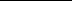 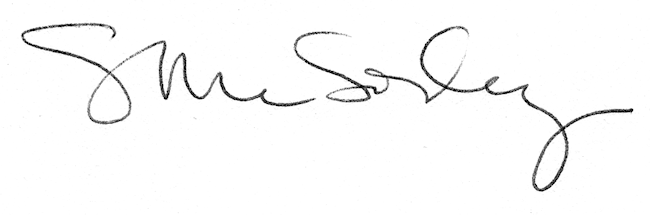 